SubjectWorkbook OnlineArt Continuing with the theme Human Figure:Produce a research page on the work of Slinkachu.https://classroom.google.comBusinessRead page 22 – 24 about Product. Make flashcards covering the key terms; a mind map explaining the PLC and Boston Matrix and how they work and answer the exam questions.https://classroom.google.com Under the topic 25th Feb – The Marketing Mix & Product, watch the video which guides you through the learning and complete each of the tasksDigital TechnologiesRead page 33 – 37 about using technology to store data. Make flashcards covering the key terms; a mind map explaining the different methods and how they work and answer the exam questions.https://classroom.google.com Under the topic 24th Feb – Using Tech to Store Data, watch the video which guides you through the learning and complete each of the tasksEnglish New booklet for language paper 1. Work through the booklet and complete the tasks.https://classroom.google.com Attend live lessons/ loom lessons  if you can and complete the work then share it with me or send pictures.Geography This is a revision task about the Tropical Rainforest section. Using the Aspire paper revision guide or the revision book complete the grid questions. Go through the syllabus question sheet, how well do you know the topic? Use the revision guide and your note since January to complete the google slide revision slide. There are attached exam questions to help you on the classroom. https://classroom.google.com History.Read all of notes 1.5, 1.6 & 1.7 in your work book and complete all tasks.https://classroom.google.com Attend live lessons or watch loom presentations and complete all tasks.MathsThere is a new work booklet to be collected from school, please complete part 2https://classroom.google.com MFLIn your workbook1 Read and take notes on where you live p602 Complete the reading question on p603 Write a paragraph in French of 40 words describing where you live.https://classroom.google.com Complete the  lesson under the topic week beginning 22 FebruaryPerforming ArtsWork on your component 1 presentations for West Side Story.https://classroom.google.com Work on your component 1 presentations for West Side Story.Health and FitnessIf you are working on paper you need the  revision booklet that you were all given. If you don’t have it then contact the school and we will get another one to you.Synovial Joint Structure and Movement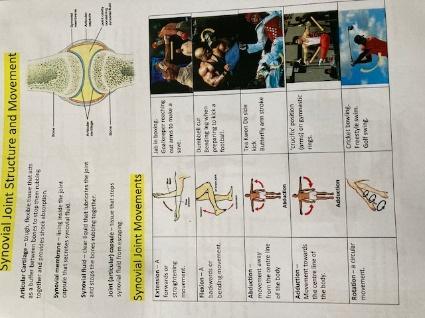 Your task  Read through the information on each section of the page. Take notes on each and try to remember all key facts and labels.https://classroom.google.com Open up my loom video and play it as you work through the Google Slides presentation that goes with it.After you have completed the slides, use the knowledge that you have gained to attempt the quiz.PEComplete the following circuit programme Warm up 30 seconds jogging on the spotHeel flicks (30 seconds)Stretches (1 minute)Main workout25-star jumps20 squats30 walking lunges18 press ups45 seconds Arm circles30 mountain climbersPlank (35 seconds)25 Air punches Cool downLight stretcheshttps://classroom.google.com There will be a number of tasks set in the google classroom this week. 1.Remote Learning workout2. Remote learning quizDon’t forget you could also complete the Joe Wicks workouts (Monday/Wednesday/Friday) if you wish to be more active. REUsing pages 46  to 55 of the revision guide answers the questions on page7  to page 27  in the Islamic practices booklet.https://classroom.google.com Complete the work set on google classrooms  Death and afterlife.. Make sure you take part in the live lessons and watch the loom video’s for extra help.ScienceUse the AQA GCSE 9-1 Combined science trilogy to complete the following:Read through pages 140 - 141Complete the practise questions on page 155Complete the questions on page 175Use pages 140 - 141 to create your own resource (poster/leaflet/spider diagram) about the Chemical Analysis unit.https://classroom.google.com Combined science:https://senecalearning.com/en-GB/ Class code: s7ldbd0c7bSeparates science: https://senecalearning.com/en-GB/ Class code: pyzonq00f6Hospitality & CateringComplete the worksheet on nutrition, menu planning & costing.https://classroom.google.com PHSEStudentents to work throught the sheets ‘same sex relationships’.Complete the reading out loud activity then work through the case study. Send a picture of completed work to your call teacher. https://classroom.google.com 